           ҠАРАР                           №16                    ПОСТАНОВЛЕНИЕ                                                                                                     22 февраль 2024 й                                                     22 февраля 2024 г.Об изменеии адресаРуководствуясь Федеральным законом от 06.10.2003 №131-ФЗ "Об общих принципах организации местного самоуправления в Российской Федерации", Федеральным законом от 28.12.2013 № 443-ФЗ "О федеральной информационной адресной системе и о внесении изменений в Федеральный закон "Об общих принципах организации местного самоуправления в Российской Федерации", Правилами присвоения, изменения и аннулирования адресов, утвержденными Постановлением Правительства Российской Федерации от 19.11.2014 №1221, в связи с присвоением объекту адресации нового адреса                                             ПОСТАНОВЛЯЕТ:Изменить адрес у следующих объектов адресации:    1.1.Жилой дом с кадастровым номером: 02:06:280601:382       Старый адрес: Российская Федерация, Республика Башкортостан, Баймакский район, село Билялово, улица Мунчак, дом 2.       Новый адрес: Российская Федерация, Республика Башкортостан, Баймакский район, деревня Кугидель, улица Мунчак, дом 2.Контроль за исполнением настоящего Постановления оставляю за собой.  Глава сельского поселения  Биляловский сельсовет                                           Д.Р.ИсаньюловБАШКОРТОСТАН  РЕСПУБЛИКАҺЫРЕСПУБЛИКА БАШКОРТОСТАН                   БАЙМАҠ РАЙОНЫМУНИЦИПАЛЬ РАЙОНЫНЫҢБИЛАЛ АУЫЛСОВЕТЫ АУЫЛ БИЛӘМӘҺЕ ХАКИМИӘТЕ453666, Билал ауылы,З.Биишева урамы,19Тел. 8(34751)4-85-30АДМИНИСТРАЦИЯ СЕЛЬСКОГОПОСЕЛЕНИЯ БИЛЯЛОВСКИЙ СЕЛЬСОВЕТ МУНИЦИПАЛЬНОГО РАЙОНАБАЙМАКСКИЙ РАЙОН453666, с.Билялово,ул.З.Биишевой,19Тел. 8(34751)4-85-30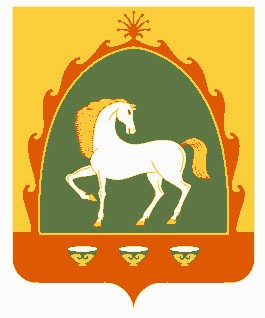 